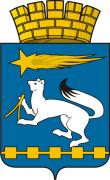 АДМИНИСТРАЦИЯ ГОРОДСКОГО ОКРУГА НИЖНЯЯ САЛДАП О С Т А Н О В Л Е Н И Е27.10.2016                                                                                                          № 959Нижняя СалдаО проведении митингаНа основании письма секретаря ГК КПРФ местного отделения Волкова А.И. от 24 октября 2016 года «О проведении митинга, посвященного 99-й годовщине Великой Октябрьской социалистической революции», администрация городского округа Нижняя СалдаПОСТАНОВЛЯЕТ:Провести 07 ноября 2016 года с 12.15 час. до 13.15 час. на площади Свободы митинг, посвященный 99-й годовщине Великой Октябрьской социалистической революции (далее митинг).Назначить ответственным за организацию и проведение митинга секретаря ГК КПРФ местного отделения Волкова А.И.Рекомендовать начальнику ММО МВД России «Верхнесалдинский»       П.В. Пайцеву оказать содействие в обеспечении охраны общественного порядка во время проведения митинга.Назначить заместителя главы администрации городского округа Нижняя Салда О.В. Третьякову уполномоченным представителем администрации городского округа для оказания организатору митинга помощи и содействия в проведении данного мероприятия.Опубликовать настоящее постановление в газете «Городской вестник плюс» и разместить на официальном сайте городского округа Нижняя Салда.Контроль над исполнением настоящего постановления оставляю за собой.Глава администрации городского округа                                                  С.Н. Гузиков